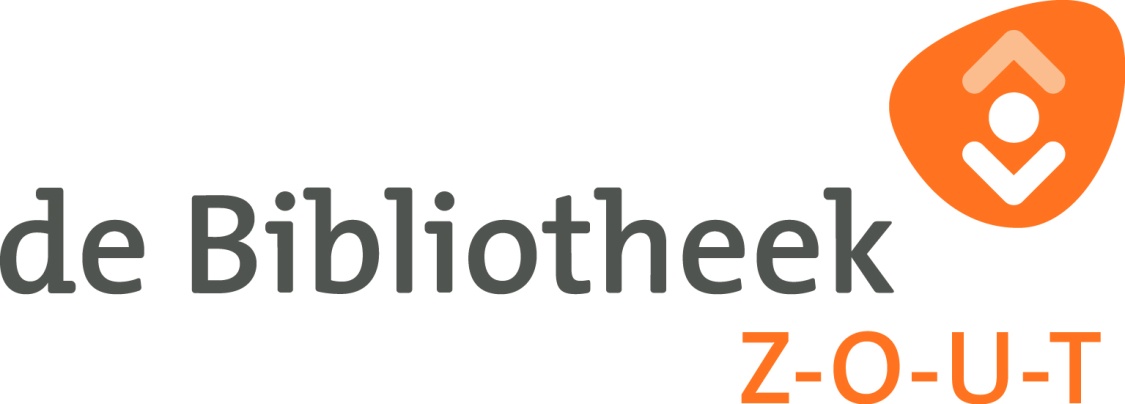 PERSBERICHT  Datum: 14 Augustus 2017 In het kader van de Indie-Herdenking op 15 Augustus, geeft  Simone Berger, Schrijfster van Istori Kita, een lezingOp 15 augustus word de Capitulatie van Japan en de bevrijding van Nederlands-Indië herdacht.  Naar aanleiding hiervan wordt er op maandag 14 augustus een lezing gegeven door Simone Berger. Dit jaar werkt de Bibliotheek Z-O-U-T samen met de Basis in Doorn en de lezing zal dan ook daar plaats vinden en niet, zoals voorgaande jaren, in het Cultuurhuis. ‘Istori kita’, Simone Berger schreef dit boek met het motto: Zonder kennis van het verleden kun je niet vooruitkijken. Het is een prachtig informatief boek over het leven in Nederlands-Indië:  een ‘Doe-boek’ dat helpt om de dialoog te starten tussen (klein)kinderen en hun (groot)ouder(s).  Het geeft specifieke vragen over verschillende onderwerpen en helpt op deze manier, (groot) ouders en/of andere betrokken familieleden te vertellen over ‘toen’. De lezing wordt van 11.00 (inloop 10.30 uur) - 12.30 uur gehouden op de Basis in Doorn(Grote zaal). De toegang is gratis, aangezien er nog maar voor 25 personen plaatsen beschikbaar zijn, vragen wij u om u vooraf aan te melden via de mail, telefonisch of aan de balie in de bibliotheek Noot voor de redactie:Voor meer informatie:Natasja van Heusen nvanheusen@rbzout.nl 
